ISHR Early Career Investigator Bursaries for Laboratory Visits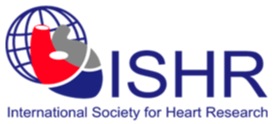 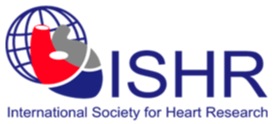 World Congress Buenos Aires 2016 Name:					ISHR Section:Work address:E-mail address:	PhD student:  	Post-doc:  	If post-doc, date of PhD confirmation (please provide copy of PhD certificate):Current supervisor:Brief description of current research program (max 100 words):Proposed laboratory to visit (head of lab, university/institute):Details of proposed technique/method in which to be trained (max 100 words):Describe the suitability of host lab in relation to training in this technique (max 100 words):State how this training will enhance your current research program (max 100 words):Applicant signature:						Date:Current supervisor:						Date:Host laboratory supervisor:					Date:Please ensure travel bursary application is submitted with:one page curriculum vitae, including details of contributions to the ISHR (e.g. scientific meetings, local Section activities)certificate of terminal degree confirmation (e.g. MD, PhD) 